  My Goals!  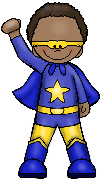 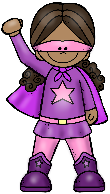 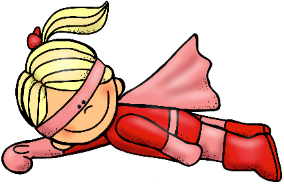 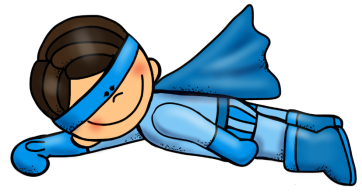 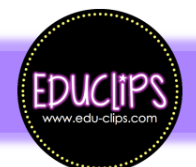 